*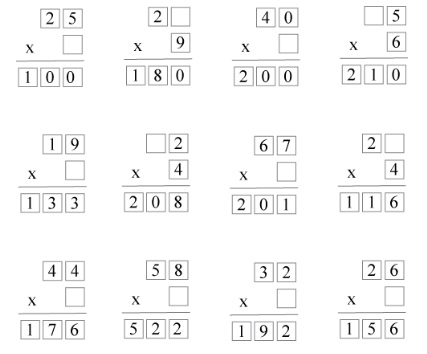 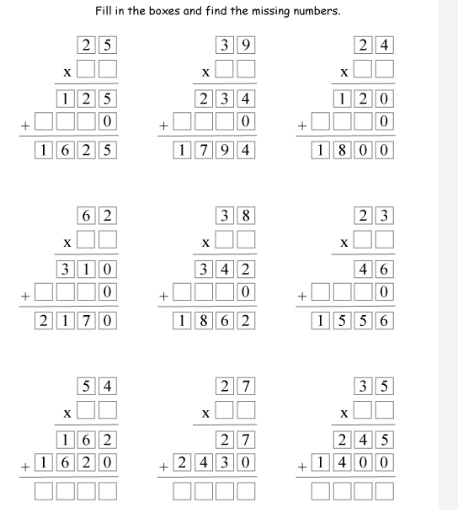 *****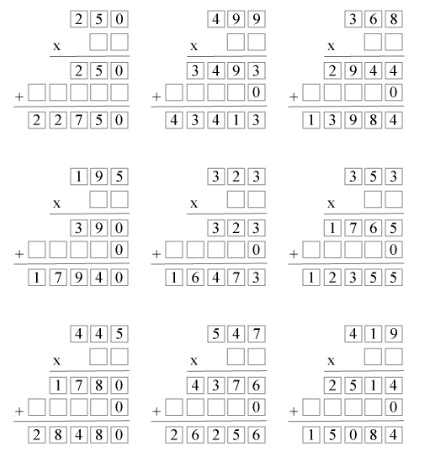 